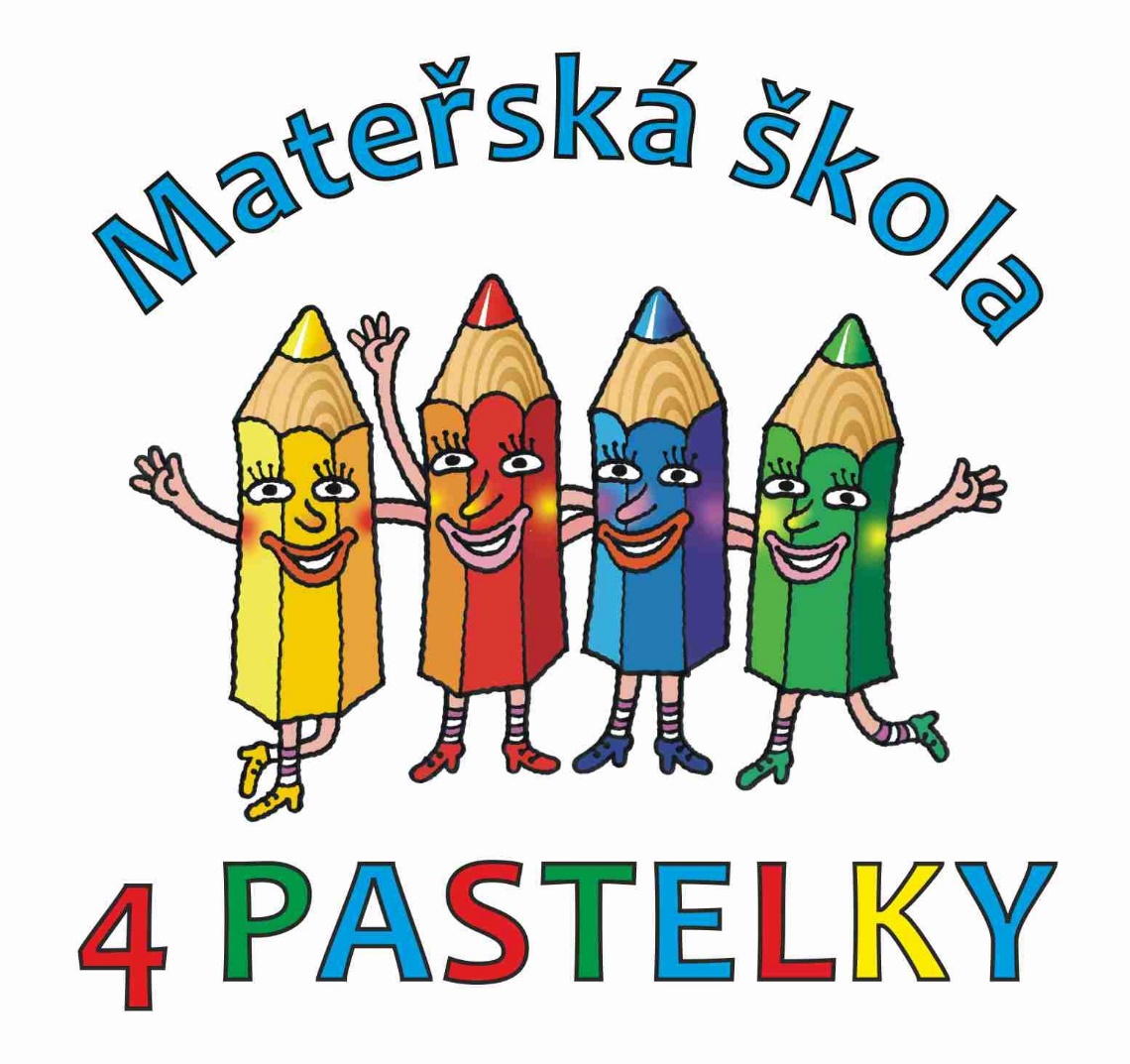                             DETAŠOVANÉ PRACOVIŠTĚ Plamínkové 2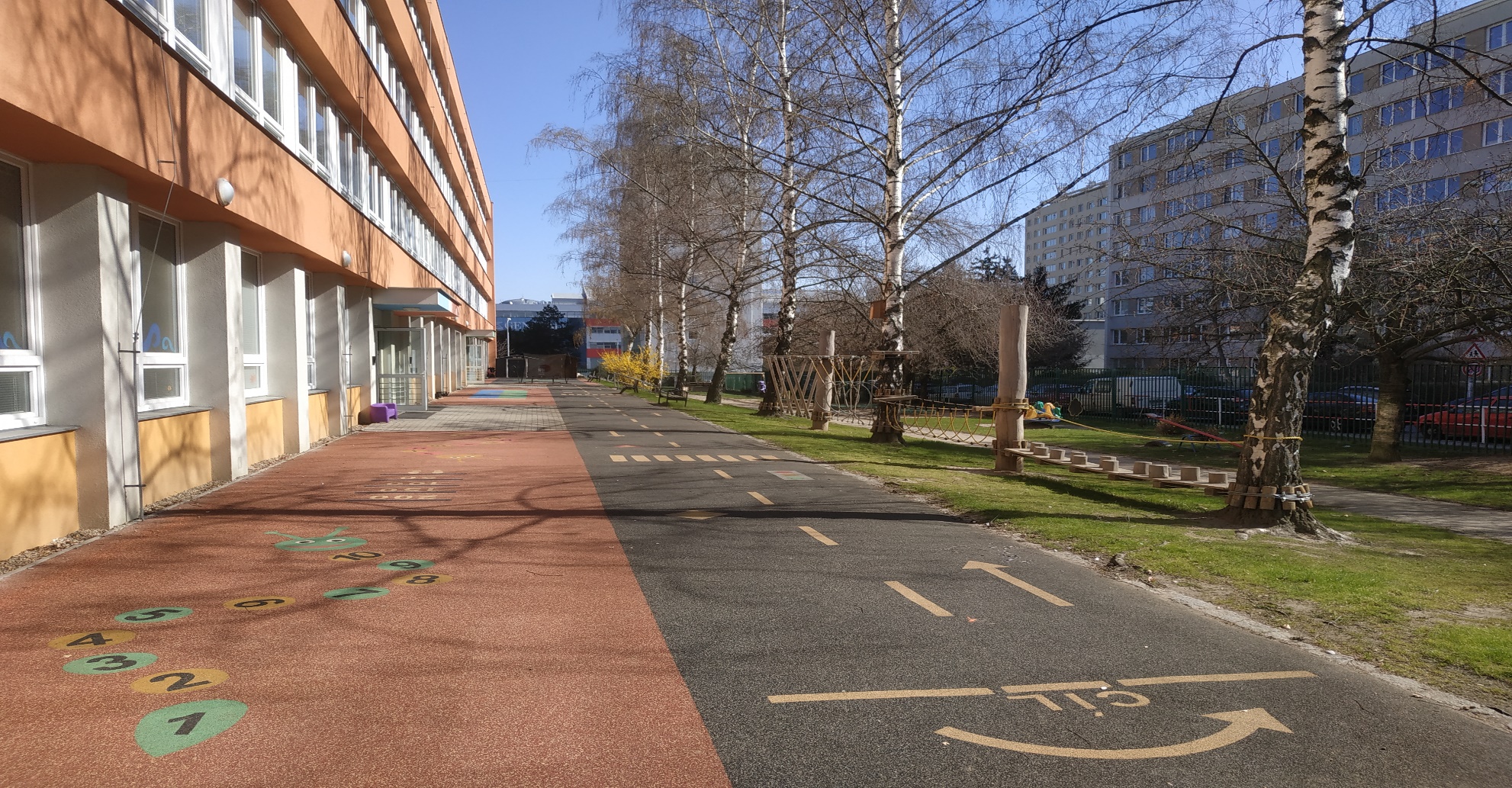 Naše zahrada Každá třída má svůj vchod a šatnu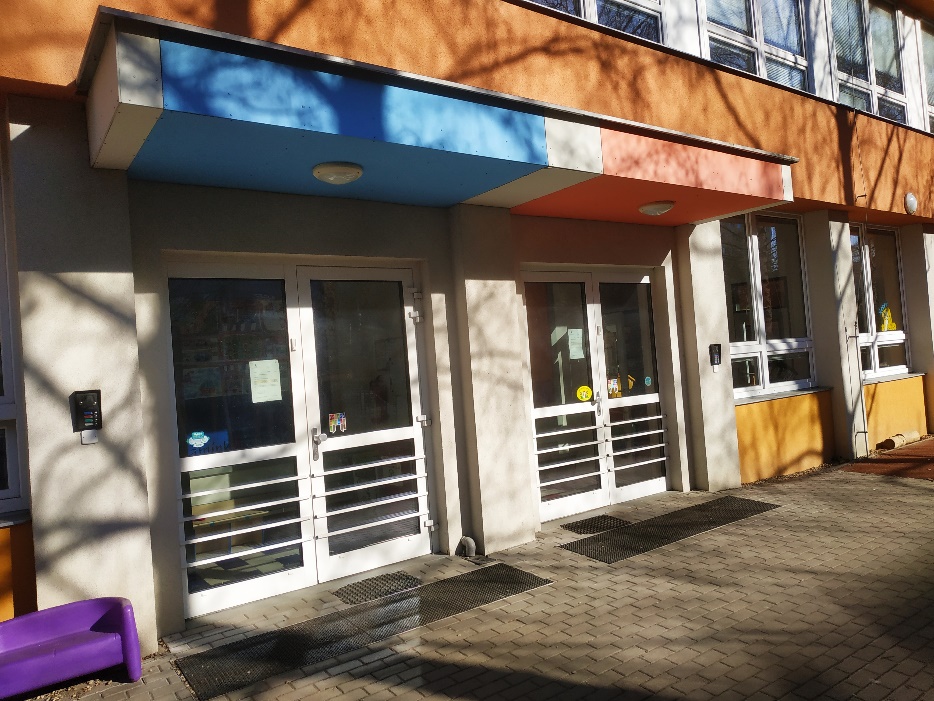 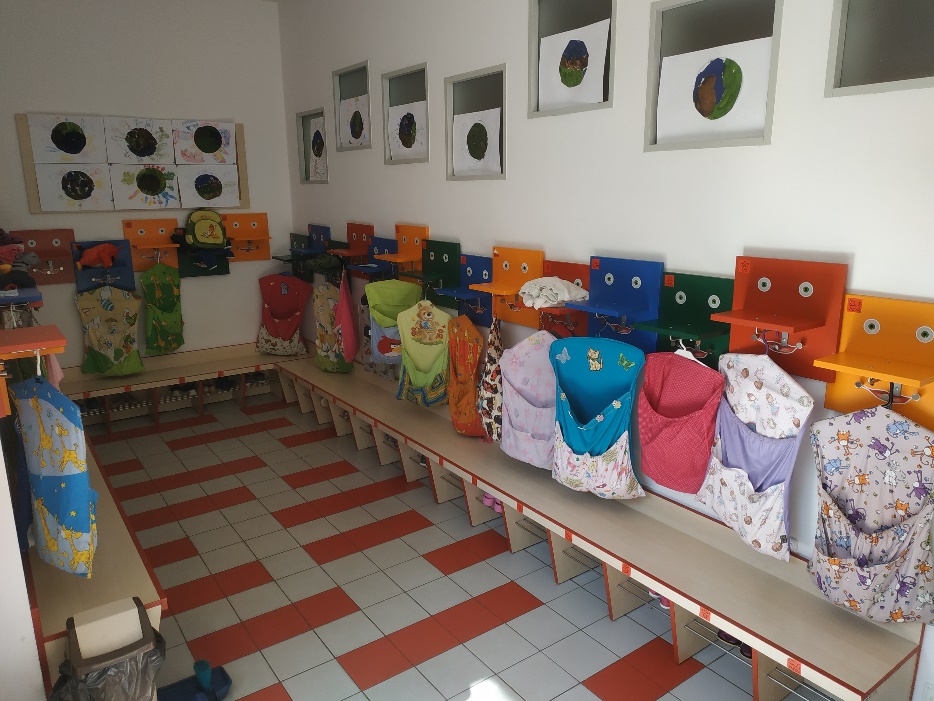 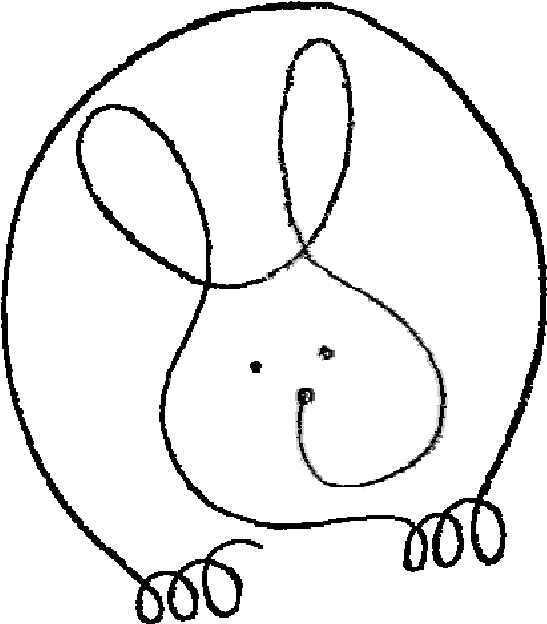 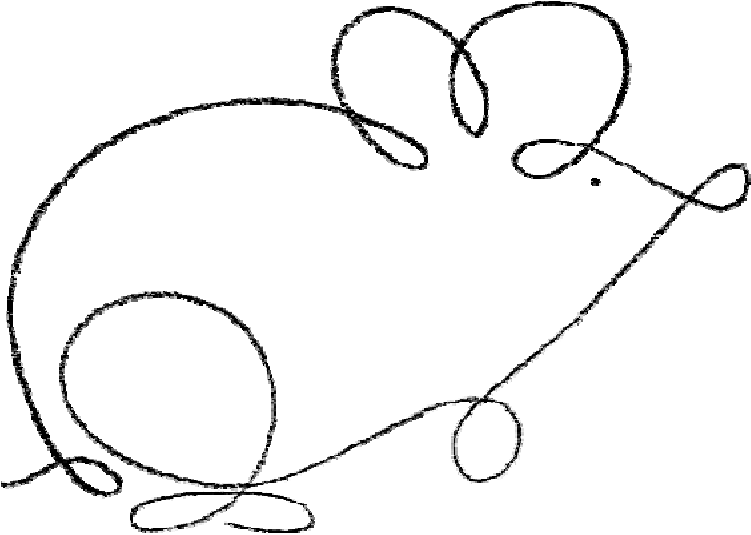 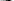 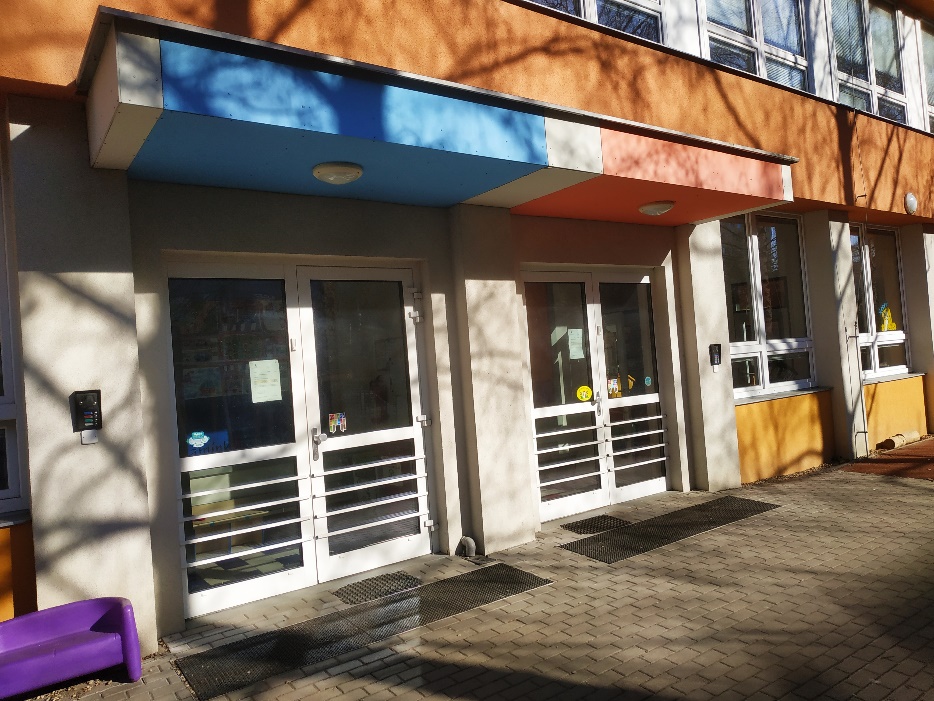 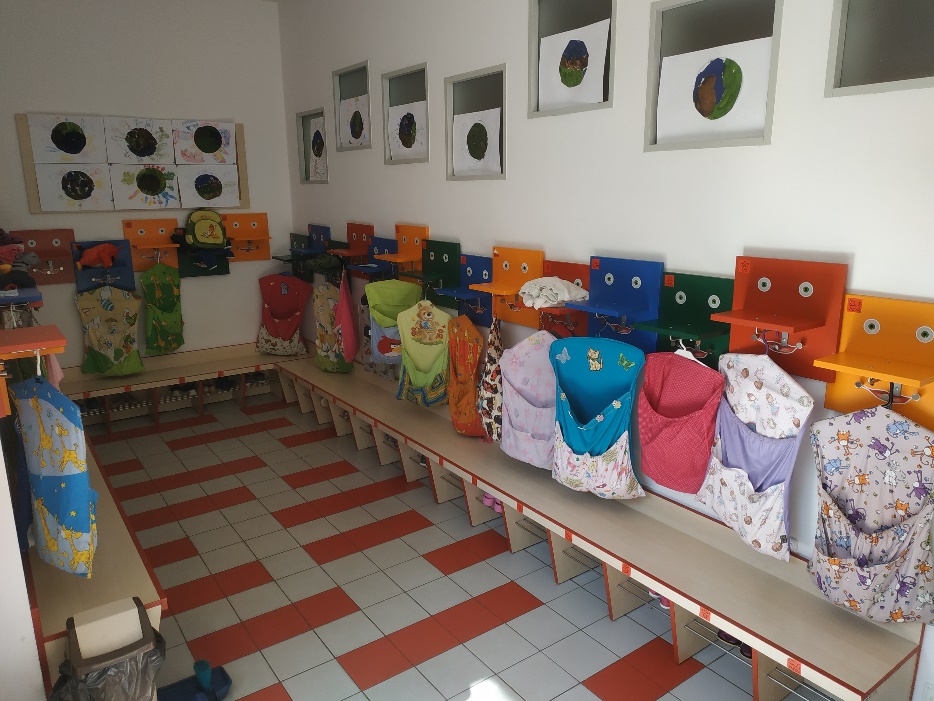 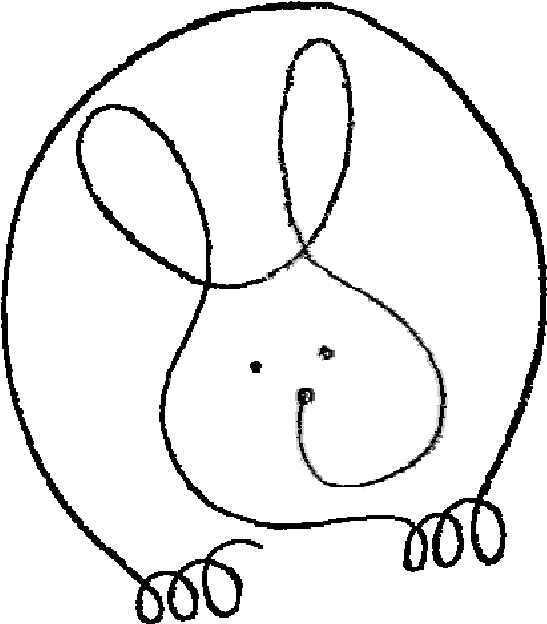 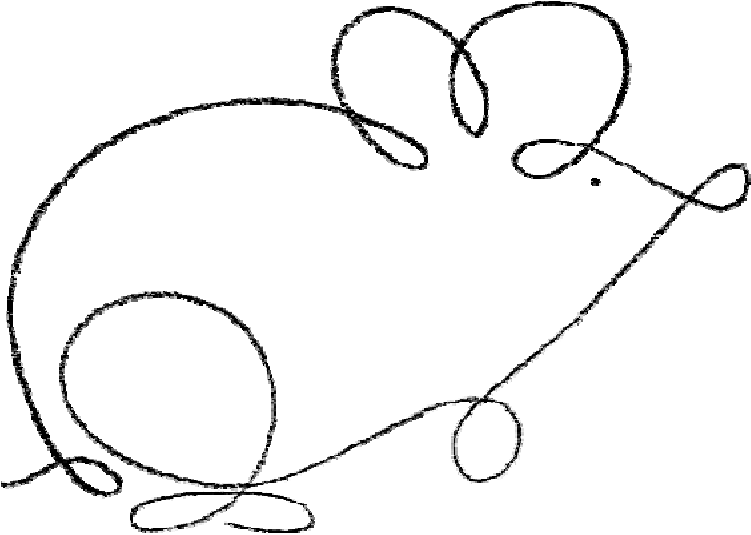 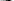                   Hygienické zázemí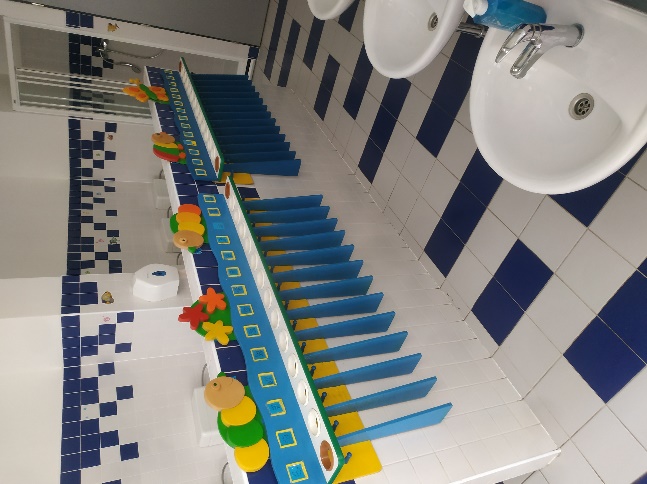 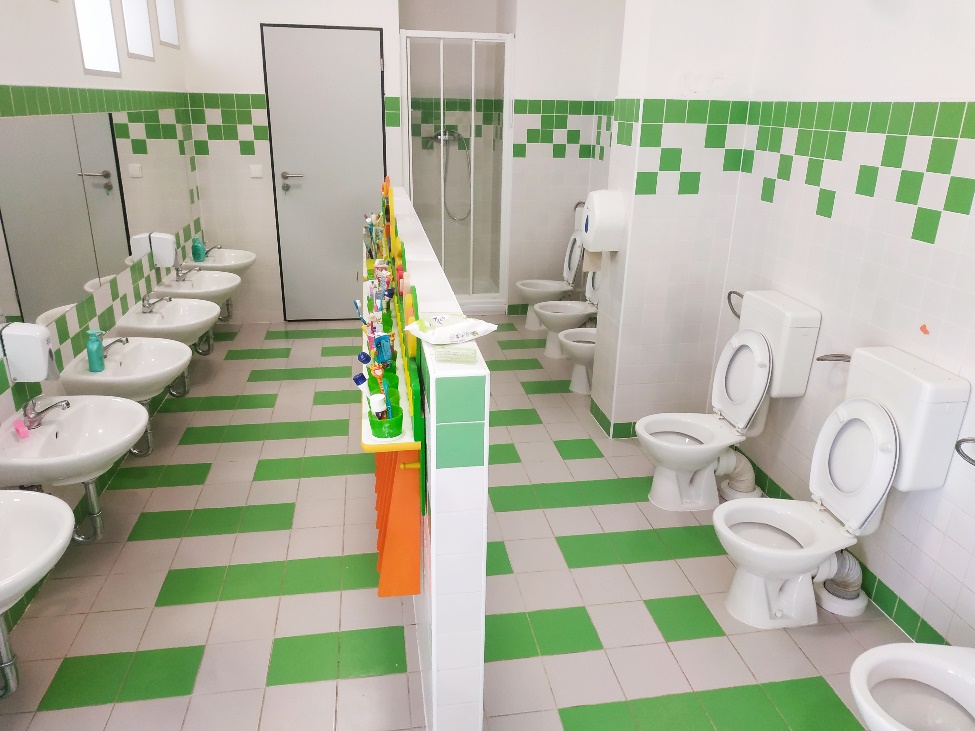 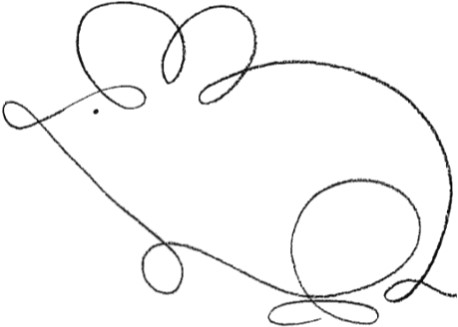 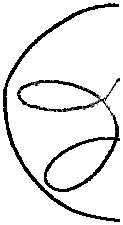 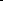 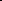 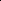 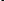 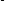 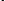 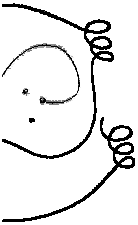 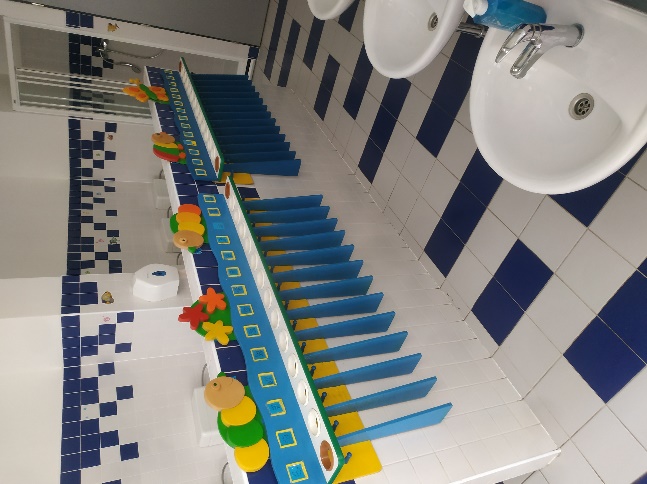 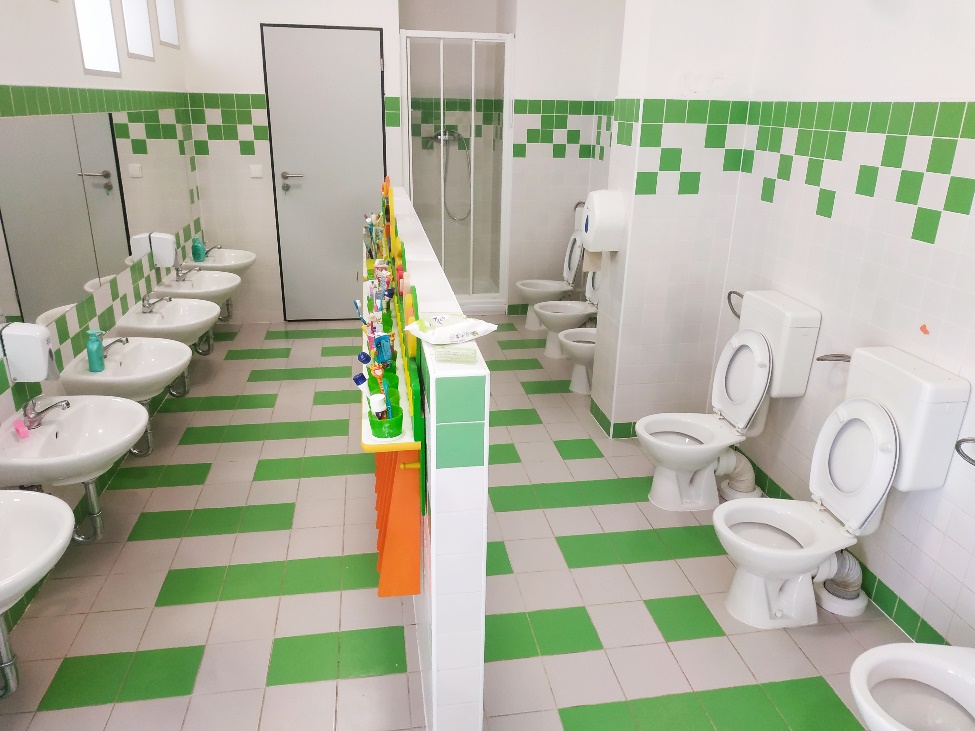 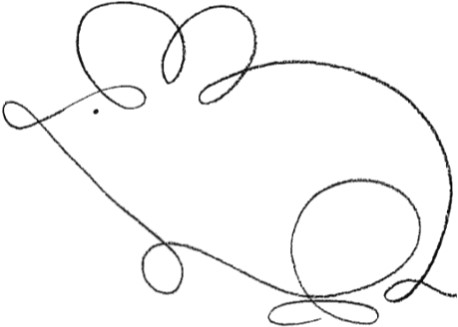 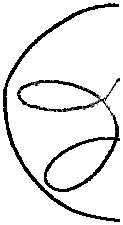 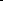 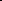 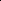 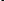 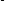 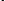 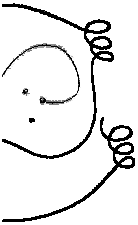 TŘÍDY JSOU ROZDĚLENY PODLE BAREV.Zelená s interaktivní tabulí pro předškoláky.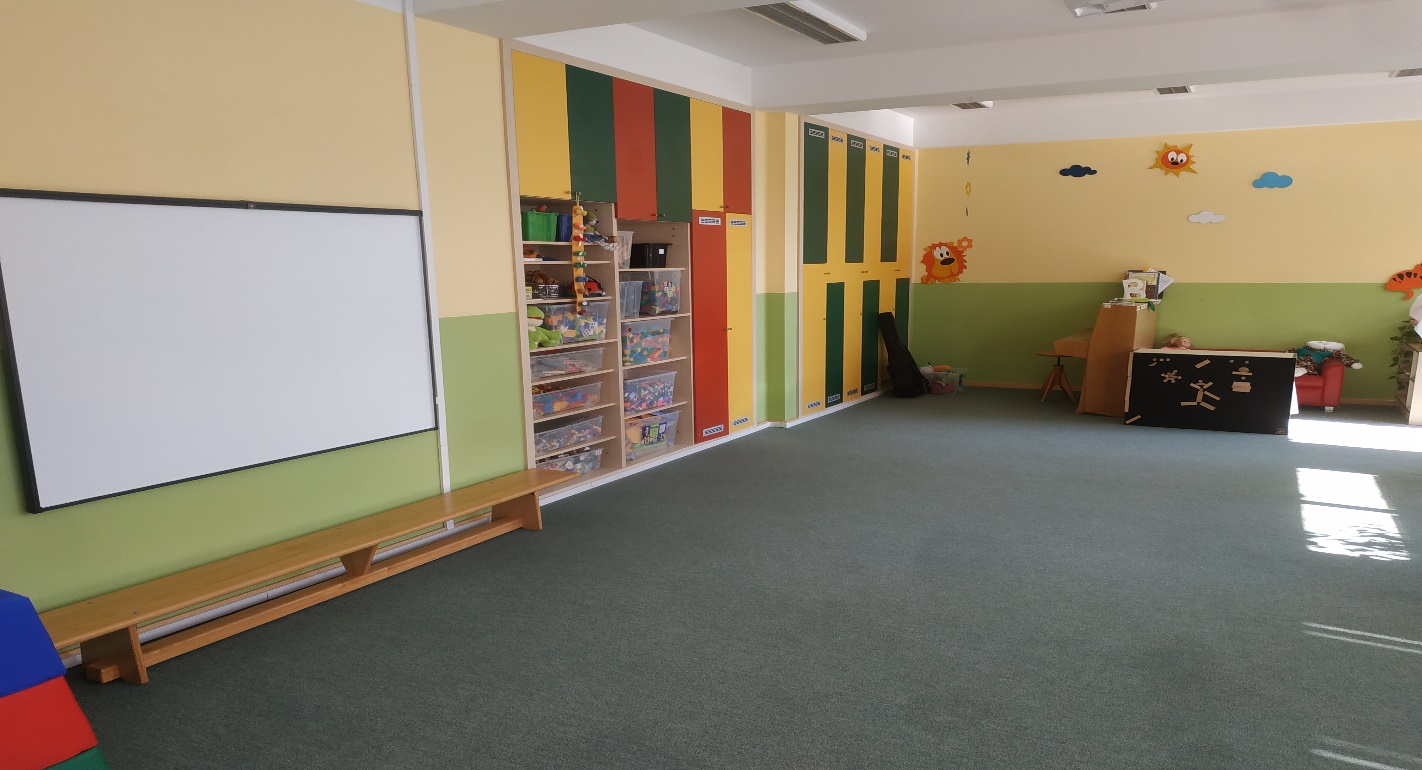 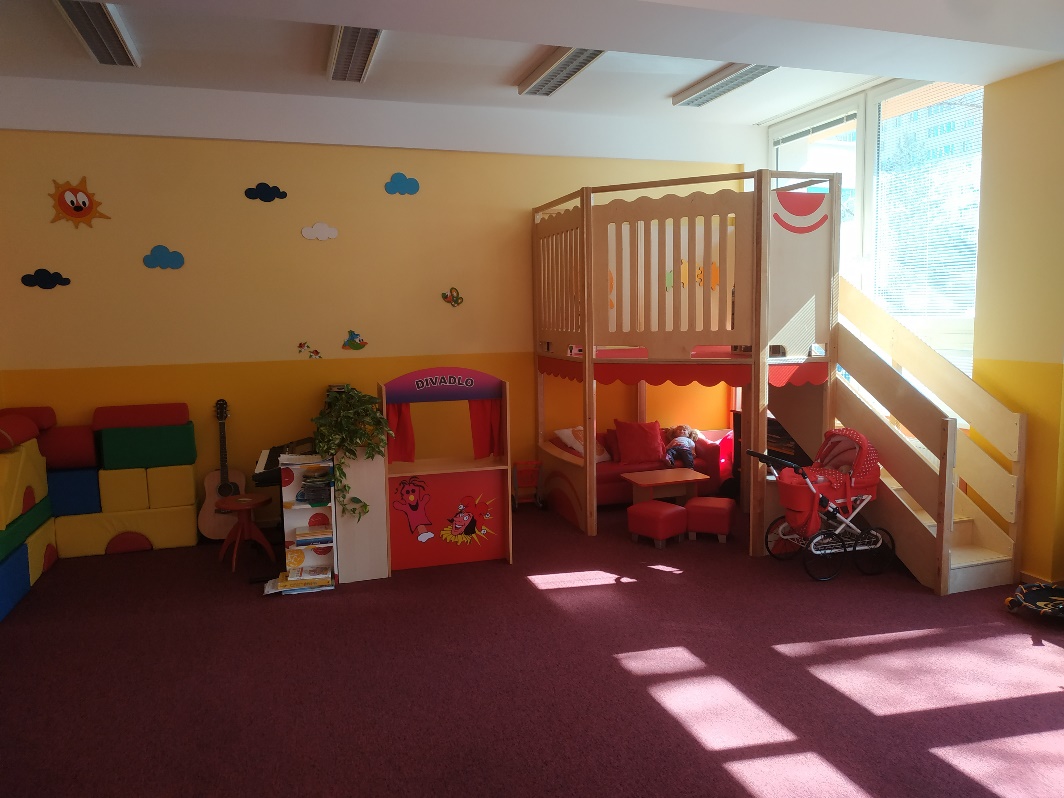 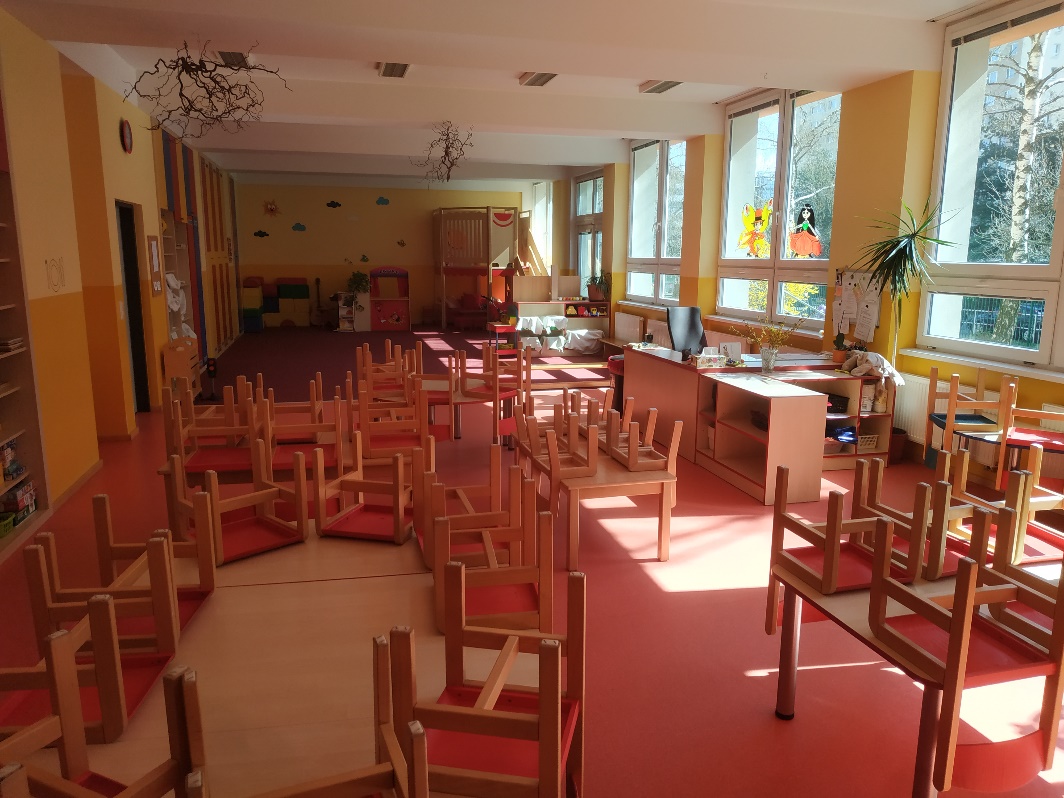 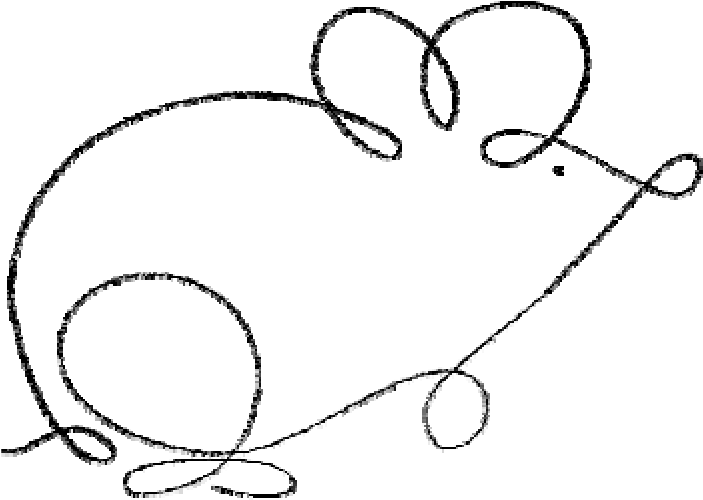 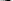 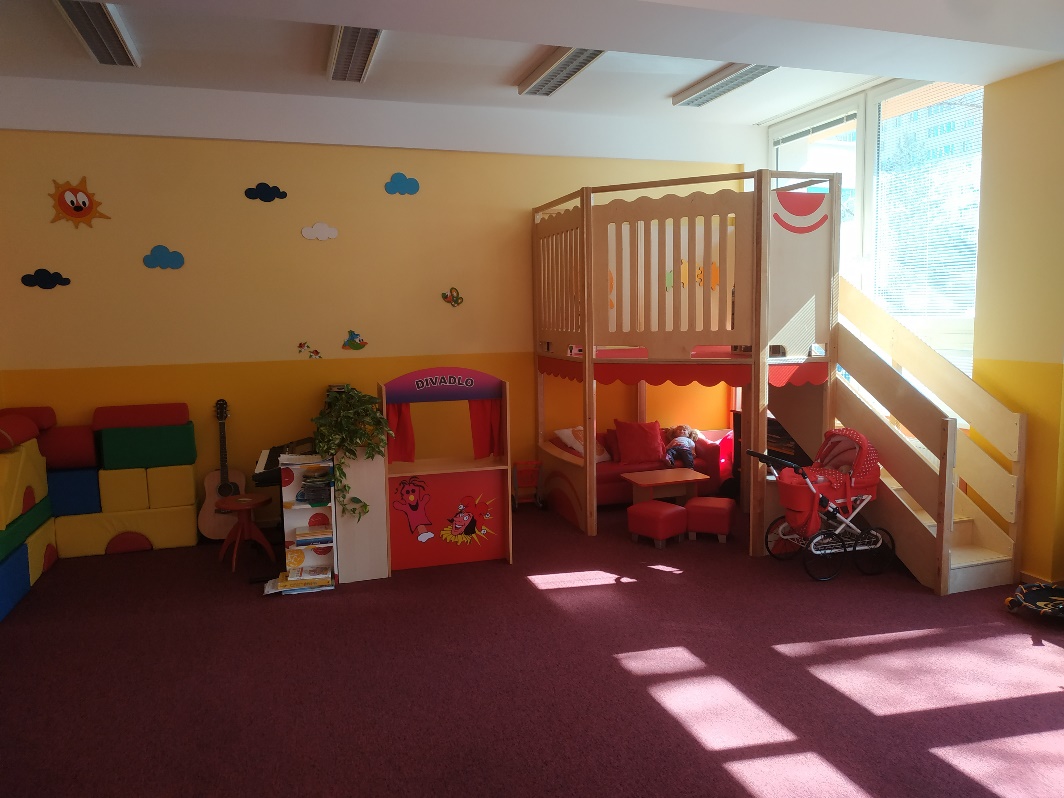 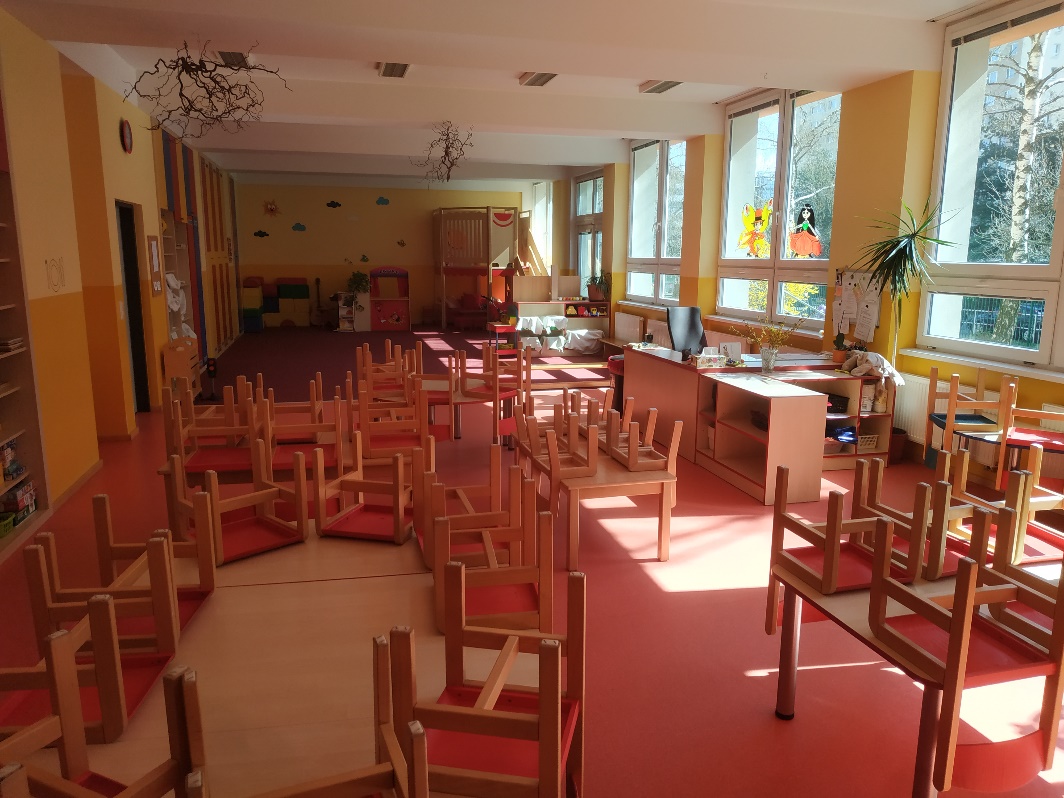 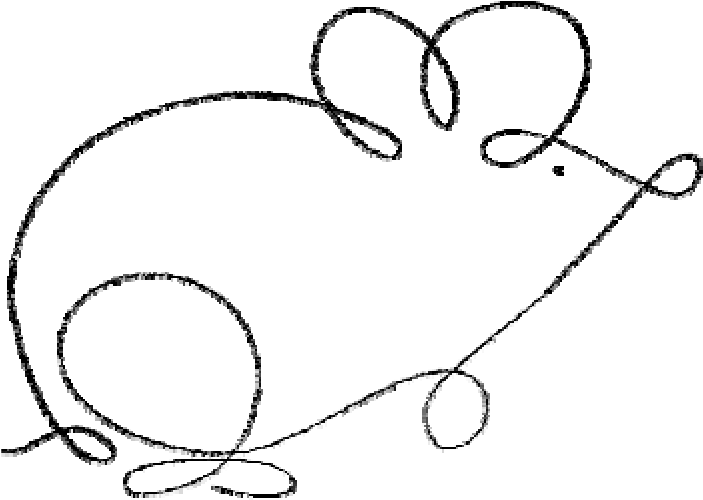 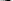 Modrá pro nejmladší děti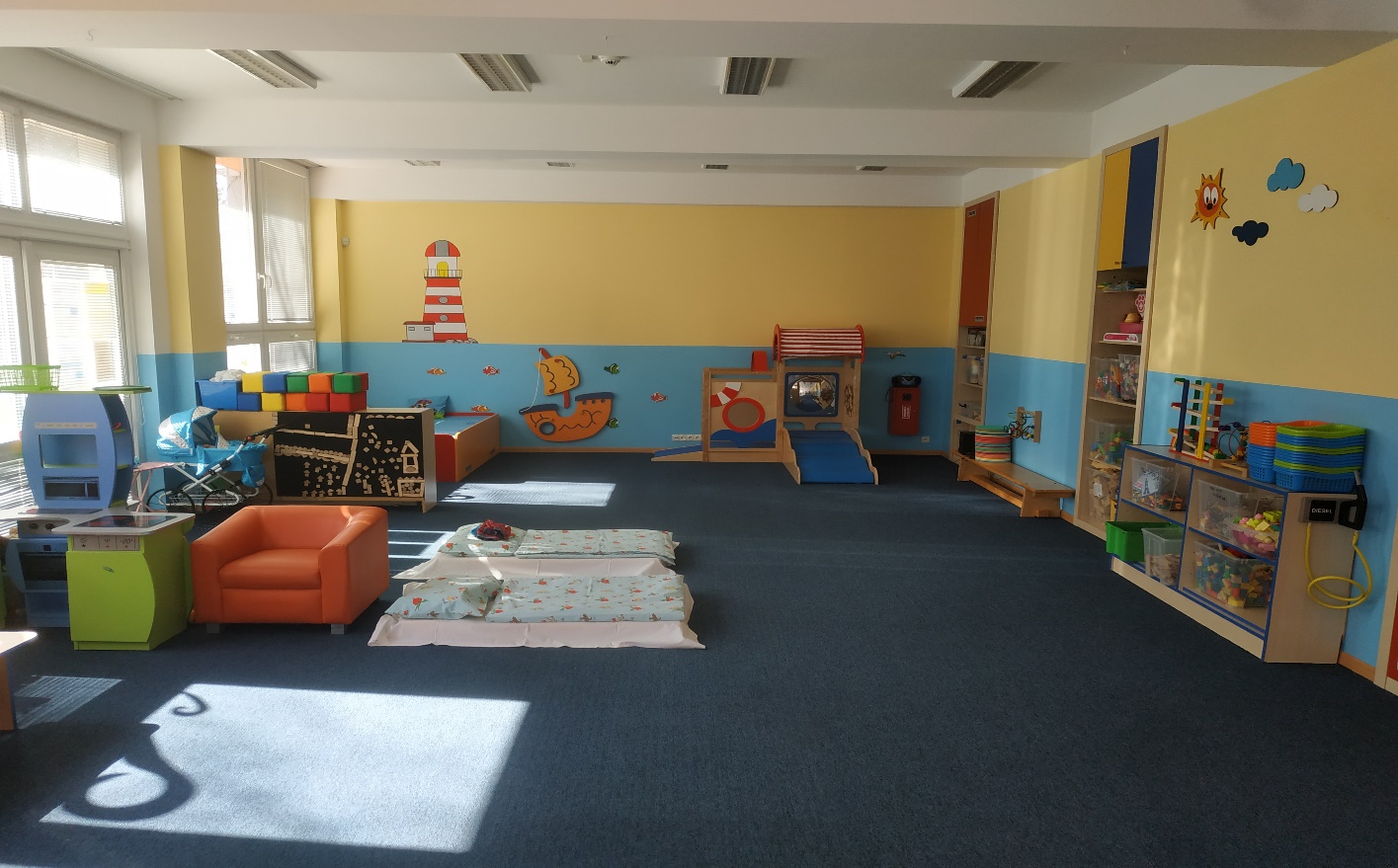 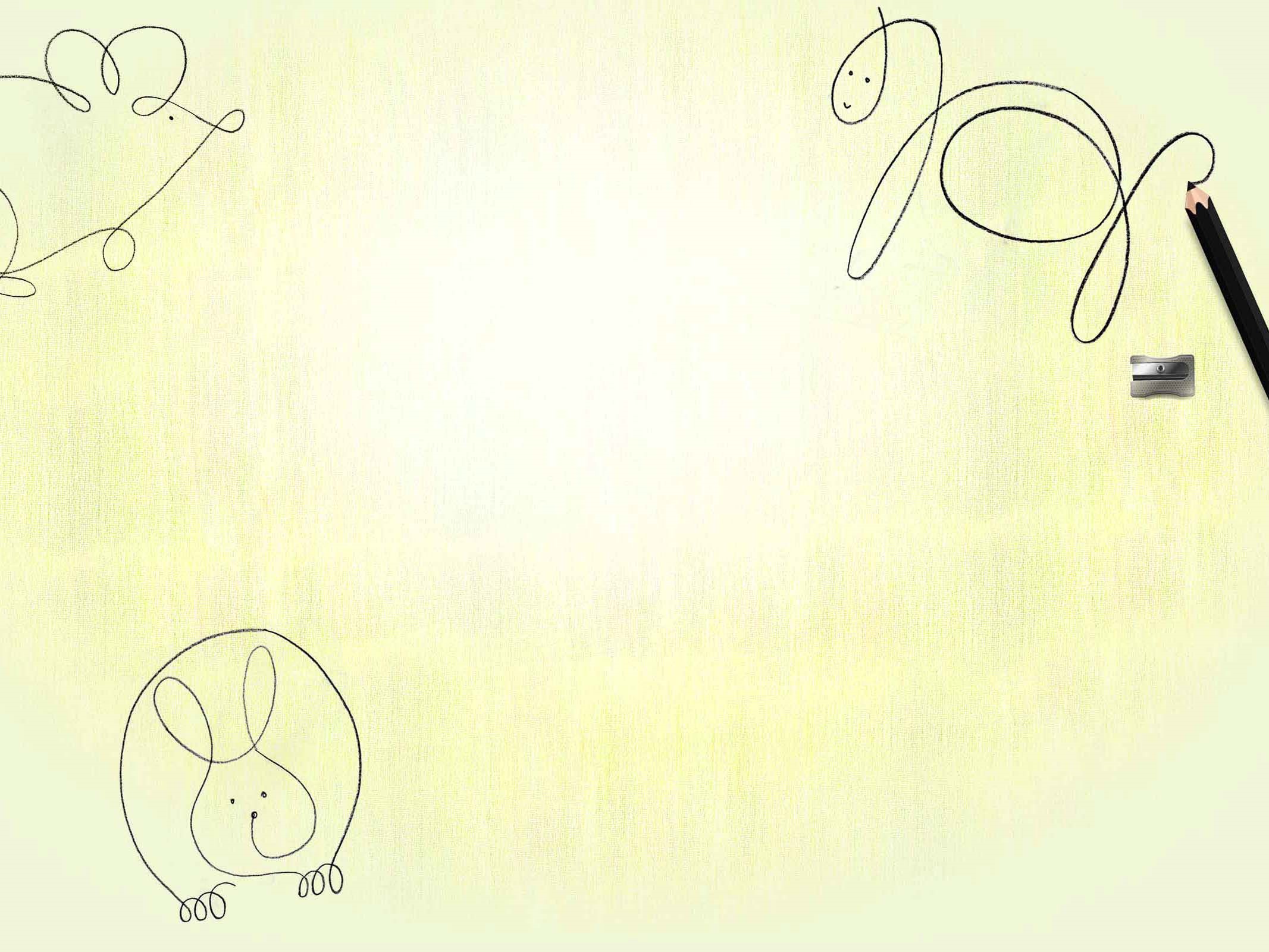 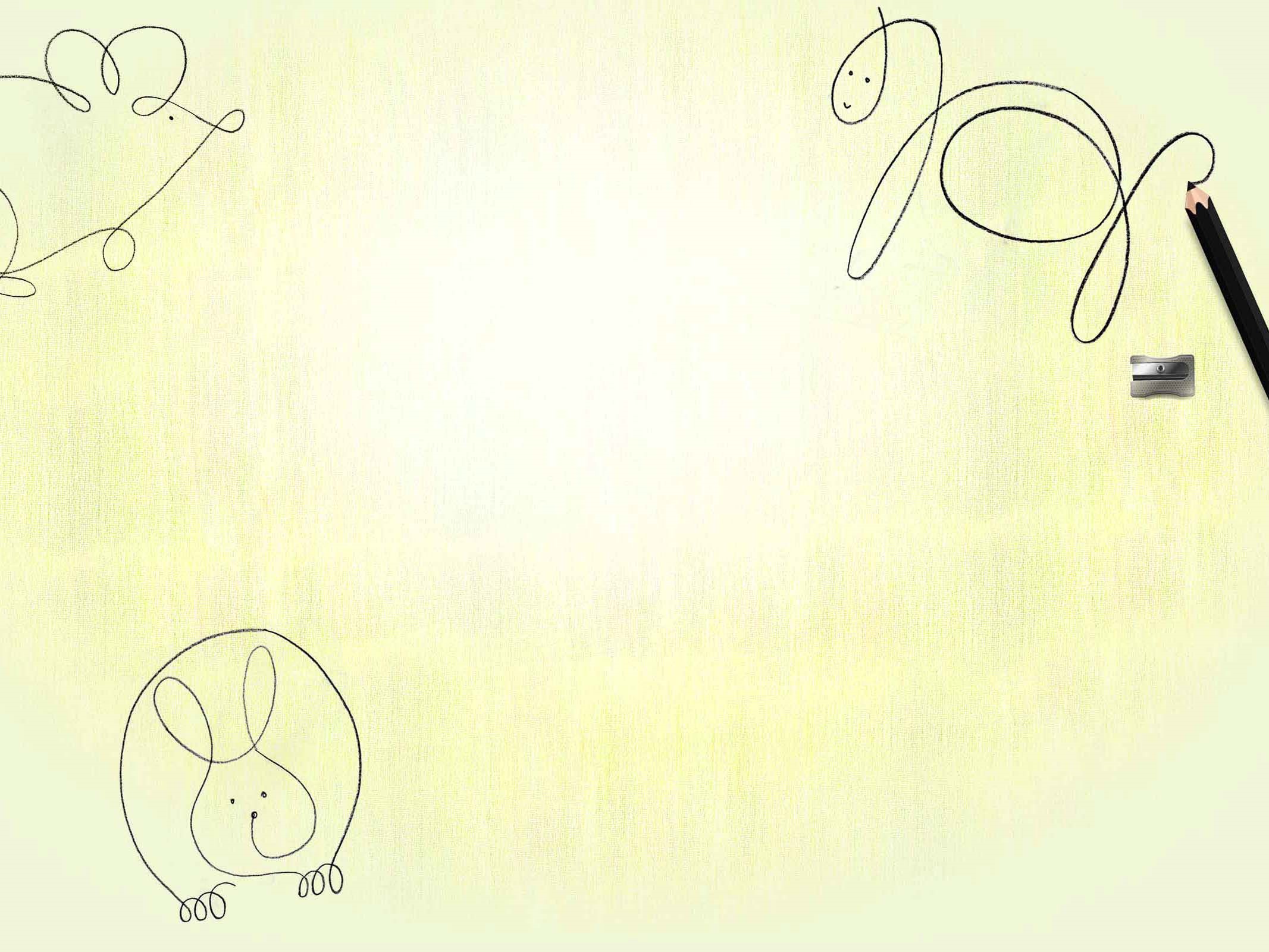 